                                 REPORT OF STUDENT GRIEVANCE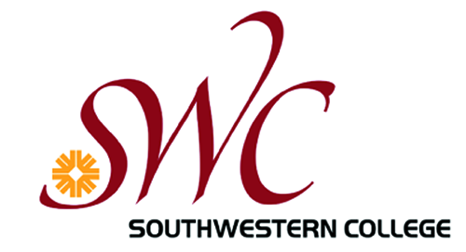 Complete and file with the Dean of Student Services in Cesar Chavez Bldg. 1400A student may initiate a grievance for any of the following reasons:Please describe specific problems(s), in a clear and concise statement: attach additional pages if necessary on a word documentResolution, corrective action or remedy sought:Summary of actions already taken to attempt to resolve the issue:Note: Complaints under Section 504 and/or Americans with Disabilities Act are made to the Section 504 Coordinator in Office of Student Services or Americans with Disabilities Act Coordinator in Disabled Student Services. Complaints of sexual harassment and other forms of unlawful discrimination are made to the Human Resources Compliance Officer in the Office of the Vice President for Human ResourcesStudent filing report SWC I.D. No. Telephone NumberHarassment/IntimidationHarassment/IntimidationHarassment/IntimidationDiscriminatory actionsDiscriminatory actionsDiscriminatory actionsArbitrary action or imposition of sanctions by a college representativeArbitrary action or imposition of sanctions by a college representativeArbitrary action or imposition of sanctions by a college representativeDate of Incident(s) Date of Incident(s) LocationGrievance againstThis person is: Student Faculty Member College Staff MemberDiscussed with individual: YES NOWitness(es) Name:ID#Department:Student’s Signature:Date: